ŠKOLNÍ VZDĚLÁVACÍ PROGRAMPRO PŘEDŠKOLNÍ VZDĚLÁVÁNÍSoukromá mateřská škola MOTÝLEK v.o.s, Dělnická 325, Nový Bor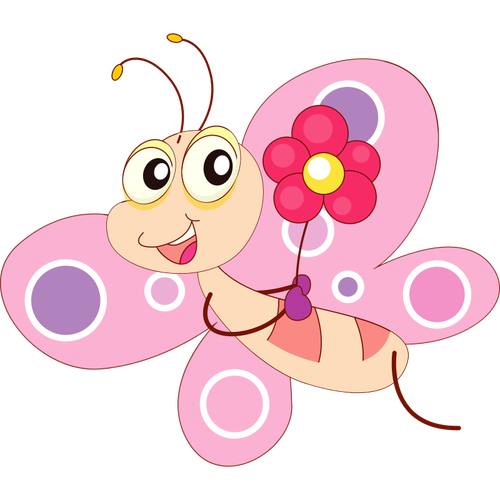 Vypracovala: Bc. Fořtíková Soňa, ředitelka školy s pedagogickými pracovnicemiŠVP je závazný pro všechny zaměstnance SMŠ MOTÝLEK v.o.s.Projednán a schválen na pedagogické radě 28.7.2022Upravená verze s účinností od 1.9.2022NÁZEV PROGRAMU:„Jsme kamarádi a máme se rádi“BLOKY:Podzim, zima, jaro, létoNAŠE KAŽDODENNÍ ŘÍKADLO:„Kamarád, kamarád, to je ten, koho mám rád, pomůže mi poradí, po rukách mě pohladí. Kamarád, kamarád, to je ten, koho mám rád, pomůžu mu, poradím, po vláskách ho pohladím.“NAŠE FILOSOFIE:Všestranně rozvíjet děti nám svěřené, podle jejich možností, zájmů a potřeb. Jít SPOLU – děti, rodiče a učitelky – cestou přirozené výchovy. Podél cesty zkoumat svět a žasnout nad zázraky, které se skutečně dějí. Ve chvíli, kdy se cesta náhle stáčí, je třeba pochopit, že musíme dodržovat určitá pravidla!Je důležité být obklopen láskou a porozuměním. Jen ať si děti na té cestě zaskotačí, zazpívají a hrají pěkné hry. Na konci té SPOLEČNÉ cesty doprovázíme dítě zdravé, citově vyrovnané, samostatné, zdravě sebevědomé a pozitivně smýšlející.IDENTIFIKAČNÍ ÚDAJEOBECNÁ CHARAKTERISTIKA ŠKOLYPODMÍNKY VZDĚLÁVÁNÍ VĚCNÉ PODMÍNKYŽIVOTOSPRÁVAPSYCHOSOCIÁLNÍ PODMÍNKYORGANIZACE CHODUŘÍZENÍ MATEŘSKÉ ŠKOLYPERSONÁLNÍ ZAJIŠTĚNÍSPOLUÚČAST RODIČŮPODMÍNKY PRO VZDĚLÁVÁNÍ DĚTÍ SE SPECIÁLNÍMI VZDĚLÁVACÍMI POTŘEBAMI SYSTÉM PÉČE O DĚTI S PŘIZNANÝMI PODPŮRNÝMI OPATŘENÍMI VE ŠKOLEPODMÍNKY VZDĚLÁVÁNÍ NADANÝCH DĚTÍPODMÍNKY VZDĚLÁVÁNÍ DĚTÍ OD DVOU DO TŘÍ LETORGANIZACE VZDĚLÁVÁNÍCHARAKTERISTIKA VZDĚLÁVACÍHO PROGRAMUOBSAH VZDĚLÁVÁNÍ-INTEGROVANÉ BLOKYEVALUACEPŘÍLOHYIDENTIFIKAČNÍ ÚDAJE O MATEŘSKÉ ŠKOLENázev školy: …………………….. Soukromá mateřská škola MOTÝLEK v.o.s.Adresa: …………………………..... Dělnická 325, Nový Bor, 473 01Právní forma: ……………………... Právnická osoba – v.o.s.IČO …………………………………… 250 18 906Škola zařazena do sítě škol …………….  Od 1.9. 1994Spojení ……………………………… 734 111 361Web ………………………………… www.skolka-motylek.czZřizovatel ……………………………… Radmila HromádkováTyp školky …………………………….. S celodenní péčíJméno ředitele …………………………. Bc. Fořtíková SoňaCHARAKTERISTIKA ŠKOLYMateřská škola sídlí v menší vilce v centru Nového Boru, přesto si troufáme tvrdit, že je školka na klidném a bezpečném místě. ZŠ náměstí Míru, Nový Bor nám pronajmula tyto prostory. Vnitřní prostory jsou dostatečně zrenovované, nově vymalované. Neustále se snažíme o jejich úpravy a průběžně je doplňovat novým vybavením. Prostory jsou hygienou schválené.Soukromá mateřská škola Motýlek v.o.s. je dvoutřídní s kapacitou 48 dětí. U „červených motýlků“ jsou děti ve věku od 2 do 4 let, u „žlutých motýlků jsou děti od 4 do 6 let.V přízemí budovy se nachází srdce naší školky – dvě třídy, jídelna s kuchyňkou, velká chodba, dvě šatny a dvě sociální místnosti. Odděleně je sociální zázemí pro personál, kancelář. V prvním patře se nachází městský byt a místnost, kde jsou uskladněny různé pomůcky a výzdoba. Rovněž využíváme prostornou půdu a sklepní prostory k uchování sezónních hraček a pomůcek.Zahrada je prakticky nádherný park se vzrostlými stromy, která je vybavena kolotočem, pódiem, domečkem k uchování hraček, pískovištěm a domečkem, který využívají děti pro svou hru.Obědy převáží hospodářka ze ŠJ při ZŠ náměstí Míru v Novém Boru. Svačiny připravuje hospodářka sama, snaží se, aby svačinky pro děti byly pestré, chutné a doplněné ovocem a zeleninou. Jídelníček je k dispozici rodičům na chodbě u šaten na nástěnce. Po celý den je dětem zajištěn pitný režim. Během celého roku nebyly zaznamenány připomínky ke stravování. Rodiče mohou zasahovat do jídelníčku a po domluvě s pedagogem a hospodářkou pozměnit skladbu jídelníčku, – př. pokud děti trpí alergiemi. S dětmi, které trpí alergiemi máme zkušenosti a vše pečlivě hlídáme. Stravování je schváleno a kontrolováno hygienou.Do MŠ přijímáme děti od 2 do 7 let. Podmínky vzdělávání  Věcné podmínkyObě třídy mateřské školy jsou vybavené kvalitním nábytkem odpovídajícím požadavkům i počtu dětí. Vybavení tříd je na odpovídající úrovni, přesto je nutné pravidelné doplňování metodickými pomůckami, hračkami a odbornou literaturou. Třídy jsou pojmenovány na „ŽLUTÝ MOTÝLEK“ (starší děti) a „ČERVENÝ MOTÝLEK“ (mladší děti). Chceme, aby třídy byly barevné, veselé. Snažíme se o to, aby třídy disponovaly dostatečným množstvím hraček a pomůcek, proto je průběžně doplňujeme a obnovujeme. Jejich podstatná část je umístěna tak, aby je děti dobře viděly, mohly si je samostatně brát a zároveň se vyznaly v jejich uložení. V každé třídě jsou stanovena pravidla využívání. Děti se samy svými výtvory podílejí na úpravě a výzdobě interiéru budovy. Dětské práce jsou přístupné dětem i rodičům. Z bezpečnostních důvodů je přístup do budovy opatřen venkovním kamerovým otvíracím systémem. Všechny vnitřní i venkovní prostory jsou pravidelně kontrolovány, z hlediska bezpečnostních a hygienických norem, dle platných předpisů a splňují jejich požadavky. K budově mateřské školy patří zahrada, která je vybavena herními prvky, umožňující dětem rozmanité pohybové i další aktivity. Školní jídelna patří k ZŠ Náměstí a je v areálu MŠ. Praní lůžkovin, ručníků probíhá v mateřské škole, která je vybavena pračkou a sušáky. ŽivotosprávaStravování nabízíme podle zásad zdravé výživy, strava je plnohodnotná a vyvážená. Jídelníček je sestavován tak, aby zahrnoval všechny druhy potravin, které se pravidelně střídají. Mezi jednotlivými pokrmy jsou dodržovány tříhodinové intervaly a po celý den jsou dětem k dispozici nápoje ve formě čisté vody, šťáv nebo čajů. V průběhu dne děti k pití vybízíme, aby se stalo samozřejmostí, a aby si děti osvojily návyk-pít bez upozornění. Do jídla děti nenutíme, vedeme je k ochutnání každého pokrmu a motivujeme ke zdravé výživě. Pokud má dítě zdravotní problémy diagnostikované lékařem a z nich vyplývá úprava stravy nebo dieta, mateřská škola po dohodě se zákonnými zástupci upraví svačiny podle potřeby dítěte. Skladba jídelních listů je v souladu s legislativou, je dodržován spotřební koš. Školní jídelna neposkytuje dietní jídla. Dítě, které je v MŠ přítomné v době podávání hlavního jídla se stravuje vždy.Jídelna (kuchyň) v mateřské škole je vybavena dřezem na omývání nádobí, myčkou, stoly přizpůsobené dětem, chladící zařízení pro skladování potravin a nápojů, elektrickou troubou. Ve všech prostorách MŠ i v chladničce, jsou umístěny teploměry pro průběžnou kontrolu teploty. Pro kontrolu teploty jídla během výdeje je určen digitální vpichovací teploměr. Kuchyňský odpad je denně odstraňován. V prostorách kuchyně je pravidelně prováděna dezinfekce. Pro stravování dětí (obědy) využíváme služby tamní školní kuchyně (ZŠ Náměstí). Zdravý pohyb – nabízíme dětem dostatek prostoru pro volný pohyb jak v prostorách školy, tak venku, na zahradě školy, nebo v blízkém lesoparku. Denně zařazujeme ranní cvičení zakončené relaxací. Každé pondělí předškolní děti společně s paní učitelkou docházejí do malé tělocvičny ZŠ Náměstí, kde pravidelně cvičí a využívají různé cvičební pomůcky. Děti jsou vedeny ke správnému držení těla. Pro děti na jaře organizujeme kurzy plavání v bazénu v České Lípě. Každý rok se účastníme, jarní hodiny tělocviku v ZŠ Náměstí, kde se předškolní děti seznamují s paní učitelkami, sportovní soutěže v ZŠ U lesa, kde vždy získáme krásné medaile.Zdravá výživa – podporujeme děti k samostatnosti při rozhodování o velikosti porce jídla a pití. Děti mají například při svačinkách na stolečku připravené misky s ovocem či zeleninou, s pomazánkami a samy se rozhodují, co si vezmou a v jakém množství. Konvice s pitím mají ke své potřebě na stole předškolní děti a obsluhují se samy. Menším dětem je pití doléváno dle potřeby a žádosti. Při obědech si děti samy určí, jakou porci jsou schopné sníst (např. počet knedlíků, kopečku rýže apod.).  Zařazujeme do jídelníčku potraviny racionální výživy. Samozřejmostí pro děti je dostatek nápojů pro pitný režim, upřednostňujeme ovocné čaje. Zaměstnanci školy jdou dětem příkladem, hovoří o významu výživy, sami se ve školce také stravují. Vedeme děti k samostatnosti a spolupráci – příprava pomůcek, organizace her, úklid, sebeobsluha apod. Učíme se společně i chybami, nikdo není dokonalý. Vytváříme prostor pro komunikaci – komunikační kruh každé ráno i s nasloucháním.Vytváříme pro děti zdravé, bezpečné a podnětné prostředí školky i zahrady. Vedeme děti k úctě k životu ve všech formách. Vnímáme proměny přírody dotýkáním, zkoumáním, objevováním, nasloucháním a pozorováním. Psychosociální podmínkyChceme, aby se děti a dospělí cítili v prostředí mateřské školy dobře, spokojeně, jistě a bezpečně. Nově příchozí děti mají možnost se postupně adaptovat na nové prostředí. Adaptační program spočívá v tom, že první den dítě pobývá v MŠ cca 1 hodinu. Od druhého dne se pobyt zvýší o hodinu a dále podle toho, jak se dítě cítí a chová, doporučují učitelky postupně prodlužovat dobu pobytu ve třídě. Ne vždy se toto daří dohodnout s rodiči, i když jsou na tento přístup upozorněni na informativních schůzkách na začátku školního roku. U adaptace se samozřejmě bere v potaz věk dítěte, a zda již navštěvovalo jinou mateřskou školu, ale i v tomto případě je žádoucí dopřát dítěti dostatek času, aby si zvyklo na změny.Samozřejmostí je respektování potřeb dětí (obecně lidské, vývojové a individuální). Učitelky jednají s dětmi nenásilně, přirozeně a citlivě. Navozují atmosféru pohody, klidu a relaxace. Děti nejsou zatěžovány zbytečným spěchem. I když se snažíme uspokojovat potřeby dětí, nelze jim vyhovět vždy, např.: je-li právě třeba přerušit činnost odchodem na svačinu, k pobytu venku,…Všechny děti mají u nás rovnocenné postavení, nikdo není zvýhodňován či znevýhodňován. Nepřipouštíme jakékoliv projevy nerovnosti, podceňování a zesměšňování. Volnost a svoboda je vyvážena nezbytnou mírou omezení, která vyplývají z dodržování potřebného řádu a učení dětí pravidlům soužití. V každé třídě jsou nastavena pravidla jako např.: SRDÍČKOVÉ – máme se rádi, hezky se k sobě chováme, kamarádíme se, PUSINKOVÉ – používáme hezká slova, poděkujeme, poprosíme, OUŠKOVÉ – nasloucháme si, nasloucháme p. učitelce, nekřičíme, když někdo mluví, neskáčeme mu do řeči, KOŠŤÁTKOVÉ – uklízíme si vždy po sobě, udržujeme pořádek ve svých věcech, ve třídě i v šatně, DÁREČKOVÉ – přejeme si k svátku, narozeninám, ŽELVIČKOVÉ – pohybujeme se pomalu a opatrně, neběháme, neskáčeme, nestrkáme se, dbáme na bezpečné chování. Děti dostávají jasné a srozumitelné pokyny, třída je pro ně kamarádským společenstvím. Vedeme děti podporujícím a sympatizujícím způsobem, projevem je přímá, vstřícná, empatická a naslouchající komunikace s dítětem. Nepřípustné je manipulování s dítětem, zbytečné organizování dětí z obavy o časové prostoje, jakož i podporování nezdravé soutěživosti dětí a komunikace, kterou dítě pociťuje jako násilí. Činnosti jsou dětem nabízeny a počítá se s aktivní spoluúčastí a samotným rozhodováním dítěte.K dětem přistupujeme jako k jedinečným, neopakovatelným bytostem, které mají právo již v tomto věku být samy sebou. Právě takové musí být přijímány, a to i tehdy, pokud nenaplňují představy dospělých. Přístup k dítěti je založen na vstřícném a partnerském vztahu, ve kterém převažuje náklonnost a důvěra. Jedině za těchto podmínek vytvoříme pro děti prostor k tomu, aby měly možnost projevovat své názory, spolurozhodovat, ale i souhlasit, nebo oponovat.K přístupu k dětem uplatňujeme uznání a pozitivní motivaci.Organizace choduZákladním dokumentem vymezující práva a povinnosti všech dětí, rodičů, zaměstnanců a dalších návštěvníků mateřské školy je Školní řád, který mimo jiné vymezuje i podmínky bezpečnosti dětí.Děti jsou do mateřské školy přijímány v průběhu roku. Zápis jako takový neděláme, děti se k nám mohou hlásit během celého roku. (§34 odst. 7 školského zákona). Vzhledem k naší snaze o co nejotevřenější komunikaci, se nám tento systém osvědčil jako nejúčelnější. Dítě do mateřské školy přijímá na základě žádosti rodičů ředitelka mateřské školy. Žádost zákonného zástupce o přijetí dítěte k předškolnímu vzdělávání si rodiče mohou vyzvednout v mateřské škole (nebo stáhnout na webových stránkách). Po ukončení zápisu obdrží rodiče rozhodnutí o přijetí do mateřské školy nebo zamítnutí s uvedením důvodu. Mateřská škola může přijmout pouze dítě, které se podrobilo stanoveným pravidelným očkováním, je schopné navštěvovat mateřskou školu a je pojištěno u zdravotní pojišťovny. Před přijetím dítěte k předškolnímu vzdělávání předkládá zákonný zástupce dítěte evidenční list potvrzený pediatrem a podepsaný zákonným zástupcem, zmocnění k vyzvedávání dítěte, přihlášku ke stravování, souhlas s GDPR a smlouvu o pobytu. Na základě žádosti zákonného zástupce vydává ředitelka mateřské školy rozhodnutí o přijetí dítěte k předškolnímu vzdělávání v souladu se zákonem 500/2004 Sb., správní řád a zákonem 561/2004 Sb., o předškolním, základním, středním, vyšším odborným a jiném vzdělávání. Pro nově příchozí děti uplatňujeme adaptační program. Rodiče vždy potřebu adaptace konzultují s učitelkami v dané třídě.Snažíme se, aby řízené a spontánní činnosti byly vyvážené. Chceme dětem vytvořit podmínky pro individuální, skupinové i frontální činnosti, a aby se mohly účastnit činností v malých i velkých skupinkách. Tento způsob práce je nejefektivnější pro děti pomalejší, méně aktivní, věkově mladší nebo naopak pro děti nadané. Práce v malých skupinkách umožňuje dětem lépe pochopit a procvičit daný úkol. Při plánování činností vycházíme z potřeb a zájmů dětí.Pedagogové se po celou dobu své přímé pedagogické práce plně věnují dětem a jejich vzdělávání, děti vhodně motivují a vzbuzují tím chuť dětí poznávat, objevovat, experimentovat, seznamovat se s novými poznatky, zkušenostmi. Dětem jsou zároveň nabízeny takové činnosti, které jim poskytují dostatek prostoru pro samostatnost. Časový rámec dne v mateřské škole je variabilní, může být pozměněn podle podmínek jednotlivých tříd a v případě výletů, exkursí, divadelních a filmových představení pro děti, besídek, dětských dnů a podobných akcí. Denní režim vychází z potřeb dětí a nahodilých situací s respektem a zachování intervalů mezi podávanými jídly. Odpočinek dětí je rozdělen dle věku a přání rodičů. Maximálně je využíváno pobytu na zahradě s využitím řízených a spontánních činností, přičemž řízené činnosti jsou v této době více individuální než skupinové. Velké užití je i nedaleko školy na cyklostezce, kam velmi často paní učitelky s dětmi docházejí. K využití je rozsáhlý les, který slouží k výuce, louka, která slouží k řízeným, ale i volným činnostem.Doplňkové aktivity, které jsou společně plánované s rodiči na daný kalendářní rok a jsou přílohou ŠVP, jsou organizovány jak v dopoledních hodinách, tak i odpoledne, a to společně s rodiči. V případě výletů je organizace dne uzpůsobena dle požadovaných potřeb.Za chod mateřské školy ve všech oblastech odpovídá ředitelka mateřské školy.Řízení mateřské školyStatutárním zástupcem mateřské školy jako právního subjektu je ředitelka školy, která zajišťuje běžný chod školy vzhledem ke zřizovateli, zaměstnancům, rodičům dětí. Spolupracuje, kontroluje a deleguje úkoly týkající se školy na svého přímého zástupce, hospodářku školy, pedagogy i na ostatní provozní personál.Povinnosti, pravomoci a úkoly všech pracovníků máme vymezeny v pracovních náplních jednotlivých pracovníků. Zaměstnanci jsou informováni na pedagogických a provozních poradách. Plán porad může být změněn podle aktuální situace. Velký důraz je kladen na týmovou práci, vzájemnou spolupráci, respektování profesní odlišnosti a vytváření prostředí důvěry, otevřenosti a přátelství. Ředitelka vytváří prostor na spoluúčast při řízení pro všechny zaměstnance, názor a myšlenka každého zaměstnance je přijímána, všichni mají spolurozhodující hlas, všichni se podílejí na dění v mateřské škole.Ředitelka školy vyhodnocuje práci všech zaměstnanců, pozitivně hodnotí jednotlivé dílčí úspěchy a tím motivuje ke kvalitě vykonávané práce. Přijímáni nových pracovníků, úprava úvazků a další změny v pracovních smlouvách, stejně jako přijímací řízení, je v kompetenci ředitelky školy.Ředitelka s pedagogy konzultuje zásadní problematiku týkající se vzdělávání dětí, program školy, vybavení a jiné potřeby. Spolupracuje s nimi v rámci dalšího vzdělávání na základě výsledků z jednotlivých hospitací, přihlíží i k jejich zájmu o téma dalšího vzdělávání. Podporuje aktivity vedoucí ke stmelování kolektivu školy, týmové práce a udržování celkové pohodové atmosféry.Na spolupráci s rodiči se podílejí všechny zaměstnankyně větší či menší měrou, dle záměru plánovaných akcí. Kontrolní a evaluační činnost se snaží zahrnout všechny stránky MŠ. Řízení je uskutečňováno osobním kontaktem ředitelky se všemi zaměstnanci. Pedagogická rada pro všechny učitelky se koná ob měsíc, je na ní přítomna i hospodářka. Z těchto jednání jsou pořizované zápisy.Ředitelka spolupracuje se zřizovatelem, spolupracuje s dalšími orgány státní správy, s odborníky poskytující pomoc, zejména při řešení individuálních výchovných a vzdělávacích problémech dětí. Zodpovědnost a kompetence jsou dány v jednotlivých pracovních náplních.Personální zajištění Vzdělávání dětí v Soukromé mateřské škole MOTÝLEK v.o.s., zajišťují 3 učitelky, včetně ředitelky školy, 1 asistent pedagoga, dále hospodářka, uklízečka a administrativní pracovník. Všechny učitelky splňují podmínky kvalifikace podle platných předpisů.Pedagogové se účastní DVPP podle plánu, potřeb školy a jejich zaměření. Samostudium je zaměřeno zejména na pohybový rozvoj dětí, grafomotoriku, a osobní rozvoj pedagogů.Administrativa školy je vedena dle pokynů ředitelky, pedagogové zodpovídají za přesné vedení třídní dokumentace – třídní knihy, třídní vzdělávací programy, přehled docházky, diagnostické záznamy dětí, případně individuální plány rozvoje dětí s odkladem školní docházky či dětí se speciálními výchovnými potřebami.Veškerý personál se chová, jedná a pracuje profesionálním způsobem, v souladu se společenskými pravidly, pedagogickými a metodickými zásadami výchovy a vzdělávání předškolních dětí. Spoluúčast rodičůRodiče a škola jsou partneři, které spojuje jediný cíl a tím je zdravý fyzický a duševní vývoj dětí. Naše spolupráce s rodiči je mimořádně dobrá a úspěšná. Dokážeme rodiče vtáhnout do děje naší práce s dětmi. Rodičům je třeba ukázat cestu k iniciativě a je třeba odstranit pocit ostychu. Rodiče mají možnost věnovat škole dary jak finanční, tak hmotné. Je potřeba každodenního kontaktu při přijímání a předávání dětí (pohovořit s rodiči o všem, co se dítěte týká, z čeho má radost, popřípadě proč bylo smutné, na co těšilo, apod.). přirozeným způsobem rodiče seznamovat s činnostmi v MŠ (snažit se je zapojit). Využívat každé možnosti pochvaly dítěte, a naopak nebát se řešit případný problém. Vyzýváme rodiče k účasti na společných akcích-děti, rodiče, učitelky.Komunikace s rodiči probíhá těmito způsoby:informační – na začátku školního roku se uskutečňují třídní schůzky (konzultace), na kterých jsou rodiče informováni o provozu a výchovných záměrech školy, jsou seznámeny s dokumenty-ŠVP, školní řád, TVP, výroční zprávaindividuální – probíhá během celého roku, rodiče mají možnost kdykoli požádat o individuální konzultaci s učitelkami či ředitelkou školypísemná – na nástěnkách v dětských šatnách a na vstupní chodbě informujeme rodiče o plánovaných aktivitách pro děti, jídelní listy, o poplatcích, o kroužcích, nabídky, vyhlášky apod.setkávací – zveme rodiče na besídkyvystavovací – v celé budově mateřské školy vystavujeme práce dětípublikační – zprávami na vlastních webových stránkách, či v místních novinách (Novoborský měsíčník) informujeme nejen rodiče, ale i širokou veřejnost o dění v mateřské škole	Spolupráce s ostatními subjekty:nedílnou součástí je spolupráce se ZŠ Náměstí. Během roku se vzájemně navštěvujeme při významných událostech, jako např. jarní hodina tělocviku pro předškolní děti, karneval, návštěva vyučovací hodiny v první třídě, kde si děti vyzkouší sezení ve školní lavici a podílí se na výuce, ZŠ nám poskytuje ve vymezených dnech tělocvičnu pro možnost sportováníZŠ U lesa každoročně pořádá sportovní soutěž pro mateřské školy z Nového Boru, kde se každý rok umístíme na krásných místech, dětí dostanou ocenění a velký diplomúčastníme se mezinárodních výtvarných soutěží, akcích, které pořádají bezpečnostní složky (den s „Modrým majákem“), v oblasti odborného poradenství spolupracujeme s Pedagogicko-psychologickou poradnouParkhotel Morris (docházíme do solné jeskyně), zimní stadion v České Lípa (plavecký výcvik), DDM Smetanka Nový BorZaměstnanci mateřské školy respektují právo rodiny na soukromí, výchovný styl i zvláštnosti. Jsou ochotni rodině pomoci nejen v období adaptace dítěte v mateřské škole, ale i v krizových situacích dítěte i rodiny, ne však na úkor denního programu ve třídě. Primární je ve všech případech zdraví a bezpečnost dítěte.Mateřská škola je vstřícná k dětem s alergií či omezeními ve stravování. Vždy individuálně, po konzultaci s ředitelkou mateřské školy a nastavení optimálních možných podmínek pro umožnění vzdělávání v mateřské škole. Důležitá je spolupráce rodiny a školy, zapojení odborníků, poučení personálu apod.Podmínky pro vzdělávání dětí se speciálními vzdělávacími     potřebamiŠVP vychází z RVP PV, z respektování individuálních potřeb a možností dítěte se speciálními vzdělávacími potřebami. Dítětem se speciálními vzdělávacími potřebami je dítě, které k naplnění svých vzdělávacích možností nebo k uplatnění a užívání svých práv na rovnoprávném základě s ostatními potřebuje poskytnutí podpůrných opatření. Škola zajišťuje dětem (pokud se takové děti přihlásí k docházce) se speciálními vzdělávacími potřebami personální obsazení dle RVP PV, odpovídající metody a prostředky, které jsou v souladu se stanovenými podpůrnými opatřeními. Nejvýznamnější úlohu při rozvoji osobnosti dítěte se speciálními vzdělávacími potřebami zaujímá samozřejmě rodina a její úzká spolupráce a komunikace se školou.Podpůrná opatření se podle organizační, pedagogické a finanční náročnosti člení do pěti stupňů. Podpůrná opatření prvního stupně uplatňuje škola i bez doporučení ŠPZ na základě plánu pedagogické podpory (PLPP). Slouží ke kompenzaci mírných obtíží ve vzdělávání dítěte. Úpravy navrhují pedagogové ve spolupráci se zákonným zástupcem dítěte. Podpůrná opatření druhého až pátého stupně lze uplatnit pouze s doporučením školského poradenského zřízení (PPP, SPC). Začlenění podpůrných opatření do jednotlivých stupňů stanoví Vyhláška č. 27/2016 Sb., která je přílohou ŠVP.Podpůrná opatření jsou poskytována v těchto oblastech:organizace výchovy a vzdělávání,modifikace vyučovacích metod a forem,pomůcek a úpravy obsahu vzdělávání,sociální a zdravotní podpory,práce s třídním kolektivem (vztahová diagnostika, podpora sociálního klimatu, preventivní programy),úpravy prostředí,personální podpory (školní asistent – zajištění z projektu Šablony pro MŠ).Systém péče o děti s přiznanými podpůrnými opatřeními ve školeŘeditelka školy pověřuje zástupkyni mateřské školy, která je zodpovědná za spolupráci se ŠPZ v souvislosti s doporučením podpůrných opatření žákovi se SVP (vyhláška č. 27/2016 Sb., ust. § 11, odst. 1). Plán pedagogické podpory (PLPP) zpracovává škola od prvního stupně podpůrných opatření, a to na základě potřeb úprav ve vzdělávání nebo zapojení do kolektivu. S PLPP jsou seznámeni zákonní zástupci dítěte a všichni pedagogové. Obsahuje popis obtíží dítěte, stanovení cílů podpory a způsobů vyhodnocování naplňování cílů. V PLPP škola vyhodnocuje naplňování cílů nejpozději po 3 měsících od zahájení poskytování podpůrných opatření. Individuální vzdělávací plán (IVP) zpracovává škola pro dítě od druhého stupně podpůrných opatření, a to na základě doporučení školského poradenského zařízení (ŠPZ) a žádosti zákonného zástupce dítěte. IVP je závazným dokumentem pro zjištění SVP dítěte a vychází ze školního vzdělávacího programu. IVP je součástí dokumentace dítěte ve školní matrice. ŠPZ ve spolupráci se školou sleduje a nejméně 1x ročně vyhodnocuje naplňování IVP (Vyhláška č. 27/2016 Sb., ust. § 4, odst. 2). Podmínky vzdělávání nadaných dětíNadané a mimořádně nadané dítě vykazuje v porovnání s vrstevníky vysokou úroveň v jedné, či více oblastech rozumových schopností, v pohybových, manuálních, uměleckých nebo sociálních dovednostech.Zjišťování provádí Školská poradenská zařízení ve spolupráci se školou. Pro nadané dítě je možné rozšířit obsah vzdělávání v příslušné oblasti na základě doporučení ŠPZ.Vzdělávání nadaného dítěte se může uskutečnit na doporučení ŠPZ podle individuálního vzdělávacího plánu, který je součástí matriky a zpracovává a zajišťuje ho ředitelka školy. Podmínky vzdělávání dětí od dvou do tří letPředškolní vzdělávání obecně lze organizovat pro děti od 2 let věku s přihlédnutím ke specifikům jejich psychického i fyzického vývoje. Vyhovující podmínky pro vzdělávání dvou až tříletých dětí jsou stanoveny v RVP PV v kapitole 10.1 (Leden 2018). a dále v souladu s hygienickými, požárními a bezpečnostními předpisy. Péče o děti od 2 do 3 let je v naší mateřské škole zajištěna. Děti jsou přijímány bez plen. Záchody jsou takto malým dětem přizpůsobeny (jsou nízké) stejně tak umyvadla. Stolečky v kuchyni i ve třídách jsou snížené tak, aby pro děti byly vyhovující. Třída je přizpůsobena jak hračkami, tak nábytkem, který je snížený a otevřený pro lepší výběr hraček. Ministerstvo školství, mládeže a tělovýchovy vydalo pro mateřské školy podrobnější informace ke vzdělávání dětí od dvou do tří let v mateřských školách. Cílem materiálu je zpřehlednit informace týkající se předškolního vzdělávání dětí ve věku od 2 do 3 let, poukázat na dílčí odlišnost při vzdělávání těchto dětí ve srovnání s dětmi 3 až 6 (7) letými a poskytnout mateřským školám vodítka k tomu, jak mají postupovat a jaká opatření učinit, aby byly nastaveny optimální podmínky pro děti od 2 do 3 let. Dokument je přílohou ŠVP. SMŠ MOTÝLEK v.o.s. je v současné době schopna zajistit tyto podmínky. Přijetí dvouletého dítěte ke vzdělávání do naší školy je možné tehdy, pokud splňuje podmínky nastavené naší školou – přijímání dětí BEZ PLEN.Organizace vzděláváníUspořádání dětí ve třídách je věkově homogenní i heterogenní. Umístění dětí do tříd vychází z potřeb dětí, jejich schopností, přání rodičů. Ve třídách je zajištěna komplexní péče.Vzdělávání dětí se uskutečňuje ve třídách, hernách, na školní zahradě, na vycházkách i výletě. Zaměřuje se na podporu správného tělesného i pohybového rozvoje dětí. Pořádáme společné akce pro rodiče a děti – besídky, ukázky prací v MŠ.Účastníme se charitativní sbírky pro fond SIDUS na podporu nemocnice Motol v Praze.Pro děti zajišťujeme kvalitní vzdělávání podle ŠVP, který je nadále učitelkami rozpracován do TVP tak, aby co nejlépe vyhovoval dané skupině dětí.Režim dne je sestaven tak, aby plně respektoval potřeby dítěte. Řízené činnosti jsou dostatečně doplňovány spontánní hrou dětí. Umožňujeme dětem dostatek pohybu nejen v budově mateřské školy, ale i venku. Poměr spontánních a řízených činností je v denním programu vyvážený, děti mají dostatek času a prostoru pro volnou hru, její dokončení nebo možnost v ní později pokračovat.Při pedagogickém působení na děti využíváme různé formy práce – individuální, skupinové, prožitkové učení, experimenty. Dětem je věnován dostatečný prostor pro pracování vlastním tempem. Jsou vytvářeny podmínky pro individuální, skupinové a frontální činnosti. Děti pracují v různě velkých skupinách.Zajišťujeme překrývání služeb pedagogů na třídě. Souběžné působení učitelů na třídě je zajištěn během pobytu venku, oběda a ukládání k odpočinku.Mateřská škola zajišťuje péči o všechny děti, přijaté k předškolnímu vzdělávání po celou provozní dobu školy. Nemůže však zaručit, že děti nebudou v případě potřeby spojovány ve třídách. Stejně tak nelze garantovat, že stejná paní učitelka bude s dětmi po celou dobu jejich docházky do školky – pro učitele platí stejný zákoník práce, jako pro každou jinou pracovní pozici, s právem na pracovní neschopnost, dovolenou či rozvázání pracovního poměru.Od října děti navštěvují 1x týdně solnou jeskyni v Parkhotelu Morris v Novém Boru. Pobyt v jeskyni působí preventivně proti nachlazení a bronchitidě, astmatu, alergii, zánětu dutin, onemocnění dýchacích cest a zvyšuje imunitu. Do mateřské školy dochází pravidelně (leden–únor) učitelka anglického jazyka, se kterou se děti společně učí zábavnou formou anglické písně, počítání, barvy apod. Ve školním roce 2020-2021 bude výuka anglického jazyka probíhat v odpoledních hodinách (od 14:30-15:30). V rámci tělesné průpravy mohou předškoláci navštěvovat kurzy plávání v Městském stadionu v České Lípě. Děti dojíždějí 1x týdně do České Lípy, kde se učí plavat pomocí různých pomůcek pod odborným dohledem. Na konci kurzu dostanou děti „Mokré vysvědčení“.Nabízíme fotografování dětí 2x ročně, do mateřské školy přijíždí ob měsíc Divadélko KOLOBĚŽKA, navštěvujeme dopravní hřiště v České Lípě, účastníme se přednášek BESIP, den s IZS. Účastníme se sportovních soutěží, karnevalů v základních školách, přednášek v DDM Smetanka.Rozdělení dětí ve třídách:Charakteristika vzdělávacího programuNaším cílem je rozvíjet a vychovávat dítě zdravé, hravé, veselé a samostatně myslící, otevřené dalšímu poznávání a po všech stránkách připravené ke vstupu do základní školy. Školní vzdělávací program mateřské školy vychází z potřeb dětí, které k nám docházejí. Je zaměřen a poskytování široké škály podnětů ze všech oblastí lidské činnosti tak, aby měly všechny děti příležitost poznat své předpoklady a rozvíjet své vlohy. Naším cílem je poskytovat dětem příležitosti k rozvoji jejich osobnosti a schopnosti se učit poznávat, přinášet setkání se základními hodnotami, na kterých je založena naše společnost a získat schopnost projevovat se jako samostatná osobnost působící na svoje okolí. Chceme vytvářet příznivé podmínky pro uspokojování přirozených potřeb dětí se zřetelem na jejich věkové a individuální zvláštnosti a přinášet soulad mezi potřebou řádu volnosti, vzájemné úcty, tolerance a partnerství. Naším prvořadým úkolem je rozvíjet osobnostní předpoklady dítěte, podporovat jeho tělesný a psychický rozvoj a vytvářet základy k dalšímu poznávání a učení.Individuální vzdělávání dle § 34 Od počátku školního roku, který následuje po dni, kdy dítě dosáhne pátého roku věku, do zahájení povinné školní docházky dítěte, je předškolní vzdělávání povinné. Povinné předškolní vzdělávání má formu pravidelné školní docházky v pracovních dnech. Povinnost předškolního vzdělávání není dána ve dnech, které připadají na období školních prázdnin v souladu s organizací školního roku v základních a středních školách. Právo dítěte vzdělávat se v mateřské škole je po celou dobu provozu, v němž je vzděláváno. V případě, že se zákonný zástupce rozhodne pro individuální vzdělávání svého dítěte, je povinen toto oznámit řediteli školy nejpozději 3 měsíce před počátkem školního roku. Oznámení zákonného zástupce o individuálním vzdělávání dítěte musí obsahovat:a) jméno a příjmení, rodné číslo a místo trvalého pobytu dítěte, v případě cizince místo pobytu dítěte,b) uvedené období, ve kterém má být dítě individuálně vzděláváno c) důvody pro individuální vzdělávání dítěte Ředitelka mateřské školy doporučí zákonnému zástupci dítěte, které je individuálně vzděláváno, oblasti, v nichž má být dítě vzděláváno. Tyto oblasti vychází z RVP PV. Mateřská škola ověří úroveň osvojování očekávaných výstupů v jednotlivých oblastech a případně doporučí zákonnému zástupci další postup při vzdělávání. Ředitelka školy stanoví termín ověření vždy na druhou polovinu listopadu a náhradní termín na první polovinu prosince. Přesný termín bude zákonným zástupcům sdělen individuálně, nebo s nimi dohodnut. Ověření bude probíhat tak, že individuálně vzdělávané dítě bude po celé dopoledne ve třídě společně se svými vrstevníky. Zákonný zástupce dítěte, které je individuálně vzděláváno, je povinen zajistit účast dítěte u ověření. V případě, že zákonný zástupce účast svého dítěte u ověření nezajistí, a to ani v náhradním termínu, individuální vzdělávání dítěte ředitelka školy ukončí. Po ukončení individuálního vzdělávání dítěte již nelze dítě opětovně individuálně vzdělávat a dítě nastoupí následující den ke každodenní docházce do mateřské školy.Zaměření a cíle programuNáš program vychází z RVP PV, který se orientuje na individuální přístup k dítěti. Vytčených cílů se snažíme dosahovat prostřednictvím pedagogů. Mezi základní dovednosti a sociálně-pedagogické kompetence pedagoga by mělo patřit:Akceptování osobnosti dětí, rodičů, kolegůEmpatie k dítěti a aktivní naslouchání dítětiOdlišování prožitků, pocitů a úvah od úsudkůPorozumění neverbálním projevůmPodpora odpovědnosti za sebe sama a své činyZpětná vazbaZvládání konfliktů	Veškeré činnosti v naší škole směřují k celkovému harmonickému vývoji dětské osobnosti a postupnému získávání klíčových kompetencí v podobě předkládaných výstupů, tedy dovedností, vědomostí a návyků.Mezi základní kompetence řadíme:kompetence k učení – dítě pozoruje, zkoumá, objevuje a získané zkušenosti používá v praktickém životě, klade otázky a hledá odpovědi, učí se spontánně i vědomě a s chutíkompetence k řešení problémů – řeší problémy, na které stačí a na podkladě vlastních zkušeností, většinou cestou pokusu a omylu, ale snaží se používat logických a empirických poznatků, nebojí se problémů, nevyhýbá se jim, nebojí se chybovat, věří svým schopnostemkompetence komunikativní – ovládá řeč, má širokou slovní zásobu, dokáže vyjádřit své prožitky, pocity, nálady, umí naslouchat, využívá informacekompetence činnostní a občanské – své činnosti si plánuje, organizuje a řídí, vytváří si smysl pro povinnost, zajímá se o ostatní, umí si vytvářet pravidla pro chování v kolektivu, uvědomuje si samo sebe, dbá na své bezpečíVšech těchto kompetencí by mělo dítě předškolního věku dosáhnout do ukončení docházky do mateřské školy. Promítají se do vzdělávací nabídky, která je rozvržena do pěti vzdělávacích oblastí – biologická, psychologická, interpersonální, sociálně-kulturní a enviromentální.biologická „Dítě a jeho tělo“ – cílem je rozvoj osobnosti dítěte v pozitivně laděném prostředí, podpora fyzického a pohybového rozvoje, péče o zdraví – dostatek volného pohybu, upevňování správných pohybových návyků, péče o svoje zdraví, formování správného životního stylu vlivem životosprávy, vhodným oblékáním, otužovánímpsychologická „Dítě a jeho psychika“ – cílem je podpora rozvoje řeči a vyjadřování, bohatost slovní zásoby a rozvoj potřeby komunikace, kultivace a zpřesňování vnímání všemi smysly, poznávat sama sebe, rozvíjet pozitivní vztahy sám k sobě i k druhým, tvořivé vyjadřování v hudebních a výtvarných projevechinterpersonální „Dítě a ten druhý“ – cílem je rozvoj sociálních dovedností – vytváření správných postojů, zvyků a hodnocení na podkladě vlastního mravního vědomí, zabývat se problémem hrubosti a neposlušnosti, poruchami chování, tento cíl je promítnut ve hře a v záměrných činnostech, které podporují vzájemné soužití a kooperovánísociokulturní „Dítě a společnost“ – cílem je orientace v hodnotách lidství, kultury a přírody – vhodným výběrem kulturních akcí vytvářet estetické hodnoty, vnímání „krásna“, péče o děti ze sociálně slabších rodinenviromentální „Dítě a svět“ – cílem je umožnit dítěti poznání o okolním světě a vlivu člověka na něj, jak v nejbližším okolí, tak i globálně, seznamovat se s prostředím, ve kterém žijeme, úcta k životu ve všech formách, rozvoj myšlení přemýšlení, řešení problémů na přiměřené úrovniRealizační a časový plánŠkolní vzdělávací program je zpracován zpravidla na tříleté období. Třídní vzdělávací programy jsou zpracovány průběžně a jsou rozčleněny na integrované bloky nebo projekty tak, aby byly v průběhu celého roku naplňovány rámcové cíle – harmonický rozvoj dítěte a jeho kognitivních schopností, osvojování hodnot a získávání osobnostních postojů – a aby bylo rozvíjeno v dílčích oblastech – biologické, psychologické, interpersonální, sociálně-kulturní a enviromentální. A to vše s ohledem na výstupy, kterými jsou klíčové kompetence k učení a k řešení problémů a kompetence komunikativní, sociální, personální, činností a občanské.Konkrétní nabídku vzdělávacích činností rozpracovávají učitelky ve svých třídních vzdělávacích programech. Předpokladem tvorby TVP je schopnost učitelek pracovat i se ŠVP a RVP PV. Třídní vzdělávací programy jsou tedy vytvořeny na základě doporučených tematických okruhů, stanovených tímto ŠVP a jsou potom realizovány s přihlédnutím k věkovému složení tříd a individuálním potřebám dětí. Při jeho realizaci učitelky využívají nejen zvládnuté a ověřené formy a postupy práce, ale hlavně aktuální metody, jako je prožitkové učení, podporující dětskou zvídavost, tvořivost a radost z poznávání a využívající prvky artefiletiky, tvořivé dramatiky či orffovské principy, sociální a situační učení, vycházející z přirozené nápodoby poskytovaných vzorů chování a postojů.Školní vzdělávací program zároveň podporuje vytváření kladného vztahu dětí k obecně respektovaným hodnotám jako je rodina, příroda a životní prostředí, práce, umění, zdraví, svoboda,…Jednou z priorit je rozvoj řečových schopností a komunikativních dovedností dětí.Důraz je kladen na správný vývoj hrubé motoriky, zejména přirozených pohybů, držení těla a podporu správného vývoje dětských chodidel. Stejnou pozornost věnujeme rozvoji jemné motoriky a grafomotorických dovedností.Součástí vzdělávací nabídky je:spolupráce s pedagogicko-psychologickou poradnouplavecký kurz, solná jeskyněkulturní programy – divadla, besedy, výstavy,..výlety, slavnosti k ukončení školního roku a rozloučení s předškolákytradice – oslavy Vánoc, Velikonoc, masopust, narozeniny,…sportovní akceúčast na soutěžíchnávštěvy a vystoupení v Domě s pečovatelskou službounávštěvy v prvních třídách ZŠ	Školní vzdělávací program je rozdělen do čtyř integrovaných bloků, které jsou rozděleny dle ročních období – podzim, zima, jaro a léto.Obsah vzdělávání – integrované blokyPODZIMHlavní záměry:Rozvíjení poznatků o hodnotách přátelství, chování kamarádů k sobě navzájem, stanovení pravidel vzájemného soužití ve třídě, usnadnění adaptace na MŠ (orientace v prostoru MŠ), poznávat nové kamarády a prostředí školy, posilování vztahu dítěte k přírodě a jejím proměnám v souvislosti s ročními dobami, podporovat u dítěte zájem o dění kolem sebe. Osvojovat si jednoduché dovednosti k ochraně přírody, získat návyky vedoucí ke zdravému životnímu stylu. Seznámit děti s proměnami barev, chutí a vůní.Týdenní témata ZÁŘÍ:Hola, hola, školka volá!Můj den ve školceBarevný podzimSklízíme ovoce a zeleninu	Dílčí vzdělávací cíle:Vytvořit si vztah k mateřské školeSeznámit se mezi sebou i s personálem MŠZískat citovou samostatnostPodporovat spolupráci ve skupiněRozvíjet u dětí fantaziiVnímat rozmanitost barev a tvarů v příroděVzdělávací nabídka:Komunikační kruh – seznámení s kamarády, seznamovací hry (s míčkem – jak se jmenuješ,..)Spoluvytvoření pravidel ve třídě pomocí obrázkůPodpora zvládnutí přechodu z rodinného prostředí pomocí poznávání hračekZáměrné pozorování, pozorování změn v příroděSmyslové hry – poznávání ovoce podle chuti/čichuPráce s obrazovým materiálemRozvoj pohybových dovednostíNaučit děti správnému chování v příroděManipulace a experimenty s přírodním materiálemZařazení námětových herOsvojit si dovednosti, potřebné ke spoluvytvoření zdravého a bezpečného prostředí	Očekávané výstupy:Dítě se bezproblémově adaptuje na nové prostředíDítě se dokáže na určitou dobu odloučit od rodičůDítě se aktivně zapojuje do společných aktivitDítě zná své jméno a reaguje na něj, pozná svou značku a dokáže ji pojmenovatRozumí daným pravidlům a chápe potřebu je zachovatSoustředěně pozoruje, zkoumá, vnímá si souvislostí a experimentujeProjevuje citlivost a ohleduplnost k druhým Řeší problémy na základě zkušeností, postupuje cestou pokus-omylTýdenní témata ŘÍJEN:Les a houby v němGeometrické tvaryMoje tělo, moje zdravíPodzimní počasíHlavní záměry:Učíme děti poznávat přírodu a v čem je pro nás užitečná. Jak se správně v přírodě chovat – naučit je správným návykům. Seznámení s geometrickými tvary, které jsou všude kolem nás. Děti si také osvojují a získávají návyky vedoucí ke zdravému životnímu stylu. Učí se základním hygienickým návykům. Učí se poznávat lidské tělo a funkce jeho částí. Jak pečovat o své tělo v chladném a sychravém počasí.Dílčí vzdělávací cíle:Poznat rostliny a houby v lese, rozeznat jedlé a nejedléSeznamovat se s přírodními jevy a dějiUrčovat barvy, tvary a názvy předmětů, skládat obrázky z tvarůRozšířit slovní zásobuZískávat zdravé životní návyky, povědomí o zdravé výživě, Ovládat pohybový aparátRozvíjení pracovní zručnosti pomocí podzimních přírodnin	Vzdělávací nabídka:Překonání lesních překážek, jak se správně chovat v lese, bezpečnostVýtvarné vyjádření svého zážitkuPřímé a záměrné pozorování, pojmenování vlastností, práce s různými materiályrozvoj koordinace ruky a oka při stříhání a lepení vycházky do zahrádek, pozorování rozmanitosti přírody a změn v ní ukázka zpracování ovoce a zeleniny - hudební činnosti, nácvik tanečkůprohlížení knížek tematicky zaměřených překážkové dráhy, chůze v terénu pravidelné tělovýchovné chvilky, míčové hry Očekávané výstupy: -      Poznat některé rostliny a houby, upozornit na nebezpečí jedovatých hub-    Dítě si upevňuje poznatky z pěstování ovoce a zeleniny, má povědomí o jeho významu pro člověka -      Zvládnout základní pohybové dovednosti, prostorovou orientaci ovládat dechové   svalstvo, -    Vědomě využívá všechny smysly -    Rozšiřuje si slovní zásobu, nebojí se mluvit před ostatními -    Upevňuje si návyky v oblasti výtvarné a pracovní výchovy -    Umí nazpaměť krátké texty, umět spojit pohyb se zpěvem, soustředí se na poslech četby, má zájem o   knihy -    Chápe změny v přírodě, chrání ji -    Rozlišuje, co prospívá zdraví a co mu škodí -   Chápe, že ve společnosti má každý svou roli, podle které je třeba se chovatTýdenní témata LISTOPAD:Lesní zvířataMartin na bílém koniRozhýbaná pusinkaLoučení s podzimem	Hlavní záměry:Hlavním úkolem je rozvíjet v dětech pocit sounáležitosti s živou přírodou, osvojovat si jednoduché dovednosti. seznámení s lidovými tradicemi, umět je rozpoznat a pojmenovat. Umět seřadit předměty podle velikosti, s přicházející zimou pozorovat změny v přírodě. Rozvinout jemnou motoriku, pozorovat předměty kolem sebe, rozvoj řečových schopností.Dílčí vzdělávací cíle:Tvoření a poznání stopPráce s lepidlem, s legendamiGrafomotorika – obtahování obrysůJazyková gymnastika, procvičování úst na správnou výslovnostS přicházející zimou pozorovat změny v příroděVzdělávací nabídka:Záměrné pozorování – vyhledávání stop lesní zvěře a porovnání s obrazovým materiálemKonstruktivní hryPoslech pohádek a povídek s dětským nebo zvířecím hrdinou, vyprávění vlastních příběhůRozvoj dětské fantazie, práce s legendami, vypravování příběhůPráce s obrazovým materiálem na procvičení mluvidel, s tiskátkySběr a tvoření s přírodninami, pozorování změn v příroděOčekávané výstupy:Rozvoj citového vztahu ke zvířatůmPochopení, že změny způsobené lidskou činností přírodu chrání, ale také poškozujíDěti se seznámí s tradicemi Dítě si osvojí správnou výslovnostDítě si rozšíří slovní zásobu a řečDítě se aktivně zapojí do činnostíPochopí změny v přírodě, dokáže rozlišit znaky ročních obdobíUpevní si návyky v oblasti výtvarné výchovyRozvoj výtvarných a hudebních činnostíZIMATýdenní téma PROSINEC:Čertovský týdenVánoční zvyky a tradiceVánoce v jiných zemíchVánoční svátky	Hlavní záměry:Děti se seznámí s lidovými tradicemi a zvyky spojenými se změnami spjatými s příchodem zimy. Děti se aktivně podílí na přípravách a výzdobě třídy u příležitostí svátků a oslav. Chceme u dětí podporovat estetické a tvůrčí aktivity na základě jejich prožitků, podporovat pocit sounáležitosti, prohlubovat city a citové vazby ke škole i k rodině. Děti se seznámí s charakteristickými rysy zimní přírody i s typicky zimními činnostmi. Předškolní děti se budou intenzivně připravovat na zápis do ZŠ.      Dílčí vzdělávací cíle:Rozvíjet schopnosti vytvářet citové vztahyRozvíjet paměť a pozornostUčit se dělat radost jinému a chápat jeho city a pocitySeznamovat se s tradicemiPříprava na příchod Mikuláše – odbourání strachu z čertaRozvíjet pohybové schopnostiRozvíjet poznatky o škole, o zápisu do školy	   Vzdělávací nabídka:Lokomoční činnosti – jednoduché krokové a taneční variace, vědomé napodobení pohybu a sladění s rytmem a hudbouVýtvarné činnosti – Mikulášské a vánoční dárkyHudební činnosti – naučení se a reprodukce písní, doprovod na Offovy nástrojePříprava vánoční besídky pro rodičeVycházky do přírody, hra na sněhuVyprávění o zimních sportech Očekávané výstupy:Dítě si vytváří pozitivní vztah k rodině, ke kamarádůmNeostýchá se vystoupit na veřejnostiZvládá pohyb na sněhu a leduRozvíjí si slovní zásobu, umí nová slova používatSoustředí se na určitou práci a dokončí jiSluchově rozlišuje začáteční a koncové slabiky a hlásky ve slovechNaváže kontakt s dospělým, překoná stud, komunikuje s ním vhodným způsobemRozvíjí své pohybové schopnosti a vytváří si návyk pravidelného pohybuTýdenní témata LEDEN:Vítáme Nový rok-Tři královéTěšíme se do školy/Paní ZimaZimní hry a sportySněhové radovánky a pokusyRoční období	Hlavní záměry:	Seznámení dětí s tradicemi, s jejich příběhem – poznají nové pohádkové postavy. Záměr je zde na rozvíjení prosociálních vztahů, schopnosti tolerovat ostatní, přijmout názor druhého, chceme děti naučit spolupracovat s ostatními a připravit se na roli budoucího předškoláka. Děti se seznámí s charakteristickými rysy zimní přírody – pozorování změn skupenství. Pokračuje příprava předškolních dětí na zápis.Dílčí vzdělávací cíle:Seznámení s příběhy, tradicemi, postavami – jejich významZměny skupenství pomocí experimentů a pokusůGrafické napodobování symbolůPoznávání tvarů, čísel a písmenRytmizace, slovní hrátkyHry s rýmyPovzbudit děti k poznávání okolního světaZískat nové poznatkyNaučit se podepisovat (předškoláci)Konstruktivní a námětové hryVyhrazení lateralityVzdělávací nabídka:Osvojení si základních poznatků o tradicích Těšit se z hezkých a příjemných zážitků, podílet se na dění ve třídě, spolupracovatZařazení četby s dětskými příběhy a povídkamiRozeznávání počátečních a koncových hlásek slovaRytmizace, slovní hrátky, hry s rýmy, rozvoj hudebního vnímání Upevňování pojmu malý-velký, prostorové představyUvolnění paže pro správný úchop tužky – nácvikZařazení pracovních listůExperimenty s vodou, sněhem, ledem a barvivem – malba do sněhu, malba ledovými kostkami Očekávané výstupy:Dítě si vytváří pozitivní vztah k tradicímDítě naslouchá druhým, neskáče do řečiMá kladný vztah ke knížkám, chová se k nim ohleduplněSprávně vyslovuje, ovládá tempo řečiZlepšení a rozvoj jemné i hrubé motoriky, pohybových dovednostíDokáže se orientovat v prostoruDbá na bezpečnost při hře na zahradě i při výletech do přírodyDokáže pojmenovat roční období a přiřadit jejich znakyTýdenní témata ÚNOR:Maškarní týdenVesmírné putováníNaše planeta ZeměVoláme sluníčkoHlavní záměry:Seznámení s tématem typickým pro přicházející jaro a tím je masopust, maškarní, karnevaly. Získat nové informace, vytvoření povědomí o vlastní sounáležitosti se světem, s živou a neživou přírodou, lidmi, společností, planetou Zemí, sluneční soustavou, Sluncem, měsícem. Vytvářet povědomí o důležitosti vody pro život. Rozvíjení poznání, co je to vesmír, co tam všechno je. Povědomí o planetě Zemi – náš domov, jaká planeta je. S přicházejícím jarem si všímat proměny přírody.	Dílčí vzdělávací cíle:Rozvoj koordinace pohybuRozvoj komunikativních dovedností, vysvětlení pojmu a významu karnevalZískat nové informaceUvědomění si rozdílu den a nocZařazení námětových her (kosmonauti)Práce s atlasem, globusemRozvoj kulturně-estetických dovednostíSpolupodílet se na společenské zábavěZískat povědomí o důležitosti ochrany životního prostředíRozvinout paměť a řečové dovednostiVzdělávací nabídka:Rozvoj dětské fantazie, estetického vnímáníPoznávání tajemství vesmíru, rozvoj poznatků o planetě ZemiOsvojení si poznatků o přírodě a zdravém životním prostředí – třídění odpaduRozvíjení povědomí o sounáležitosti s přírodouZařazení četby – vesmírné pohádky – rozvíjení poznáníVýtvarné činnosti – výroba vesmírného dalekohledu, maskyLokomoční činnosti – napodobení pohybu (chůze na měsíci)Záměrné pozorování (projekce) oblohaPráce s různými materiályPřekážkové dráhy, chůze v terénuPráce s obrazovým materiálemOčekávané výstupy:Dítě si rozšiřuje slovní zásobu a vědomostiDítě chápe rozdíl mezi dnem a nocíDítě si vytváří pozitivní vztah ke kamarádůmDítě postupuje k úkolům odpovědně, váží si své práce a úsilí druhýchRozvíjí své pohybové schopnostiDítě si rozvíjí představivost, fantaziiDítě dokáže pracovat na společné práci ve skupinkáchDítě se dokáže soustředit na určitou práciJAROTýdenní téma BŘEZEN:Kdo to ťuká na vrátkaPohádkový týdenU nás na farmě-zvířata a mláďataKnížka je náš kamarád/Jaro  na zahraděHlavní záměry:Seznamovat děti s hlavními znaky ročních období. Seznámit děti s pohádkovým světem. Děti se za doprovodu pohádkových bytostí seznamují s klasickými pohádkami, získávají vztah k ústní slovesnosti, literatuře i divadlu. Seznámení dětí se životem a prací na farmě. Předškoláci se budou seznamovat s prací s knihou a menší děti se naučí jarní květiny.Dílčí vzdělávací cíle:Získání nových informací o daných tématechProhlubovat poznatky o důležitosti pohádekPoznávat jarní přírodu všemi smyslyPřiblížit dětem charakteristické znaky jednotlivých obdobíchProbouzet zájem děti o práci s knihou, zvídavost dítěteNaučit rozlišit dobro a zloPoučit děti o možných nebezpečných situacíchRozvíjet tvořivost, soustředěnost, myšleníSeznámit děti s tajemstvími pohádekRozvoj sluchového vnímáníPřiblížit dětem starání se o zvířata, proč jsou pro nás užitečnáVzdělávací nabídka:S příchodem jara vnímat změny v příroděSpolečně prožít radost z pohádekRozvoj poznávacích a kreativních schopností dítěteZařazení četby – práce s knihou a příběhem - tradiční české pohádkyPřiřazování ilustrací k pohádkámHudební činnosti, rytmizace-sladění hudby s pohybemVyprávění pohádkových příběhů, o pohádkových postaváchZařazení námětových her, dramatizaceVýtvarné činnosti – Večerníček, práce s různým materiálemPoznávání zvířat a jejich mláďat, jak o ně správně pečovatProžitkové učení a smyslové hryOčekáváné výstupy:Dokáže pojmenovat jarní květinyDítě si upevňuje poznatky, má povědomí o významu pohádekRozšiřuje si slovní zásobu, vypravuje, nebojí se mluvit před ostatnímiRozlišuje, co je dobré a co špatnéAktivně se zapojuje do společných činnostíSeznámení s pohádkami a pochopení jejich důležitostiPochopí, že ubližování se nevyplácíUrčí roční období a jejich znakyDítě se naučí respektovat druhého a pomáhatDěti dokáží vyjmenovat zvířata a jejich mláďata, čím se živí, kde žijí a jak se o ně správně staratProč jsou pro nás zvířata důležitá, produkty z mléka, vajec, vlny,…Týdenní témata DUBEN:VelikonoceSeznamování s pravidly BESIPDopravní hřištěČarodějnický týden Hlavní záměry:	Chceme děti seznámit s kouzly proměn jarní přírody, Svátky slavící se v tomto období, umožňují vytvářet u dětí pozitivní vztah k lidovým tradicím spojených s příchodem jara – Velikonoce, čarodějnice. Děti se různorodými činnostmi seznamují s pravidly vedoucími k jejich bezpečnosti. Učí se reagovat na dopravní situace a orientovat se v základních pravidlech silničního provozu. Snažíme se rozvíjet vlastnosti, které ovlivňují reakci dětí při chování v určitých dopravních situacích – paměť, pozornost, soustředěnost, ukázněnost, ohleduplnost, vnímání i orientaci v prostoru, vnímání bezpečí.Dílčí vzdělávací cíle:Přiblížit dětem charakteristické znaky jaraPředstavení velikonočních tradic, čarodějniceRozvíjet zručnostRozvíjet dětskou fantaziiRadostně prožívat svátky/tradice Prohlubovat poznatky o dopravních prostředcích, dopravních situacích i bezpečném chování v dopravě a v silničním provozuSeznamování s místem a prostředím, ve kterém dítě žijeNaučit se chápat prostorové pojmyZachycení a vyjádření svých prožitků, rozvoj řečových schopnostíVzdělávací nabídka:Seznámení dětí s různými tradicemi, vznik tradicManipulační činnosti s různými materiályPodpora představivosti, upevňování představ o dopravních prostředcích,Práce ve skupině – budování ohleduplnosti a empatie v rámci kolektivuŽivě se seznámit s přechody, dopravním značením, silnicemi, chodníkySeznámení s dopravními značkami, učení jejich názvůTřídění dopravních prostředků podle jejich účeluZařazení hudebně pohybových her (zajíček v jamce)Smyslové hry – poznávání dopr. Prostř. Podle zvukůKooperační činnosti ve skupinkách, ve dvojicíchSpolečné tvoření velké čarodějniceOčekávané výstupy:Dítě zvládne respektovat daná pravidlaDokáže rozlišit obrazné symbolyPoznávání jednoduchých piktogramůVnímání rozdílů mezi bezpečnými a nebezpečnými situacemiTřídění dopravních značek dle tvaru, barvy, významuOsvojí si pravidla bezpečnosti a jak se správně chovat na hřištiVyužívá zkušenosti k učeníChová se obezřetně při setkání s cizími lidmiDítě zvládá běžné způsoby pohybu v různém prostředíUpevnění kamarádských vztahůTýdenní témata KVĚTEN:Já a moje rodinaCo se děje v trávěMaminka má svátekPovoláníŽivot ve voděHlavní záměry:Cílem je také dětem přiblížit povědomí o rodinách, a hlavně o té své. Děti chceme seznámit se životem v trávě i ve vodě, prohlubovat poznatky o broucích. Mít povědomí, že svět přírody má svůj řád, že je rozmanitý a pozoruhodný. Přiblížit dětem význam svátku maminek, uvědomit si význam rodiny, vést k pochopení vztahů mezi jejími členy. Společně si představíme některé profese, se kterými se děti určitě setkali. Dílčí vzdělávací cíle:Rozvíjet sounáležitosti s rodinou, upevňovat citové vazby, cítit radost z možnosti někoho blízkého obdarovatOsvojit si názvy členů rodinyUvědomit si, čím vším pro nás maminka jeUmět udělat druhým radostJazykové, literární a předčtenářské činnosti, artikulační cvičeníProcvičení předmatematických dovedností, grafomotorikaOsvojit si poznatky a potřebné dovednosti v péči o přírodu, o zvířátkaOsvojení si poznatků a dovedností potřebných k vykonávání jednoduchých činnostíRozvoj tvořivosti a fantazieOsvojení si správné výslovnostiVzdělávací nabídka:Námětové hry a činnosti, činnosti zaměřené na poznávání funkce a složení rodiny, rozhovory o rodině a jejich zvycíchPozorování změn v přírodě – klíčení rostlin, život na louce a zahraděPopisování obrázků, práce s obrazovým materiálemČinnosti přispívající k péči o životní prostředíSeznámení s povoláním svých blízkýchZískat kladný vztah k práci – prožitkové učení, vážit si práce druhých a neničit jiUpevňování dobrých vztahů mezi dětmiVycházky do přírodyTvořivé práce s modelovací hmotouVýroba dárků pro maminkySeznámit děti s živočichy žijícími ve vodě i u vody, rostlinyKoloběh vody - ukázka     Očekávané výstupy:Dítě je samostatné při vyjadřování svých myšlenek a nápadůDbá na bezpečnost při hře na zahradě i při výletech do přírodyZvládá základní hudební a výtvarné dovednosti, zachytí a vyjádří své prožitkyNaslouchá druhým, neskáče do řečiUmí pojmenovat práci svých blízkých a jejich náplňZapamatuje si názvy živočichů a jejich rozdělení, kde žijíUmí pojmenovat základní členy rodinyKlade otázky a poznává, že se může mnohému naučit, raduje se z toho co samo dokázalo a zvládloVe skupině se dokáže prosadit, ale i podřídit, při společných činnostech se domlouvá a spolupracuje; v běžných situacích uplatňuje základní společenské návyky a pravidla společenského stykuRozvoj pohybových dovedností – i ve voděLÉTOTýdenní témata ČERVEN:Moře a život v němBarevný týdenHurá, léto!Těšíme se na prázdniny	Hlavní záměry:	Blok je zaměřen především na rozvíjení prosociálních vztahů, schopnosti tolerovat ostatní, přijmout názor druhého. Podporujeme vytváření vztahu dětí k přírodě, využíváme příznivých klimatických podmínek k maximálnímu pobytu venku. Chceme děti naučit spolupracovat s ostatními a připravit se na roli budoucího školáka, upevnit u dětí, co prospívá zdraví, chovat se tak, aby v situacích jemu známých neohrožovalo své zdraví. Seznámeni dětí s koloběhem vody v přírodě, života u vody i ve vodě, seznamují se s ochranou přírody a uvědomují si, jak je voda důležitá. Dílčí vzdělávací cíle:Rozvíjet fyzickou i psychickou zdatnost dětíZískat citovou samostatnostSeznámení děti s životem u moře a v mořiRozvíjet pocit sounáležitosti s přírodouposilovat radost z objevovaného, probouzet zájem a zvídavost dítěteRozvíjet tvořivost a fantaziiVytvářet základní kulturní a společenské postojePosilovat radost z objevovanéhoProbouzet zájem a zvídavost dítěteProhlubovat poznatky o cizokrajných zvířatechProhlubovat poznatky o životě kolem nás, o jiných kulturách a národnostechRozvoj představivosti a fantazieRozvíjet komunikativní dovednosti-verbální i neverbálníRozvíjet pohybové dovednosti v oblasti jemné motorikyVzdělávací nabídka:Prohlížení encyklopedií, rozhovory o životě v mořiZáměrné pozorování – co vše v moři můžeme najítLokomoční pohybové dovednosti – výlety k ukončení šk. RokuLetní pohybové hry a činnostiUčit děti se přizpůsobovat změnám, mít radost z toho co nás čekáHry v přírodě, pozorování, experimentyPoučení dětí o bezpečnosti venku, u vody, na hřišti – co nesmí a na co si dát pozorVýtvarná činnost – tvoření dárků pro kamarádyZáměrné pozorování – čím se lidé od sebe lišíRozvoj dětské fantazie, představivostiRozvoj jemné motorikyRozvoj řeči a slovní zásoby (povídání o tom, co budu dělat o prázdninách)Společné předprázdninové zpívání (klavír, orffovy nástroje, flétna,..)Očekávané výstupy:Dítě zvládá jednoduchou obsluhu, postará se o hračky, uklidí po sobě, udržuje pořádekDokáže rozeznat roční období a vyjmenovat jejich znakyMá elementární povědomí o existenci jiných národůNaučí se nazpaměť krátké texty (reprodukuje básničky, písničky, pohádky)Respektuje předem vyjasněná a pochopení pravidlaNebojí se chybovat, pokud nachází pozitivní ocenění nejen za úspěch, ale za snahuChápe, že vyhýbat se řešení problémů nevede k cíli, ale že jejich včasné a uvážlivé řešení je naopak výhodouJe schopné vyjadřovat nápady, pocity, myšlenkyDokáže vyjádřit představivost a fantazii v tvořivých činnostechTýdenní témata ČERVENEC:Letní osvěženíPirátské putováníCesta kolem světaZvířátka ze ZOOHlavní záměry:	V letním měsíci si děti povídají, jak se mohou osvěžit a čím ochladit své tělo. Zažijí spousty legrace, celý týden budou pomocí námětové hry piráti a plnit úkoly, které je dovedou až za pokladem. Poznají různé kouty světa a dozví se spoustu nových poznatků o zvířatech, která ještě ani neznají. Získají informace a rozšiřování znalostí o zvířatech ze ZOO. Rozvíjí slovní zásobu i fantazii dětí.Dílčí vzdělávací cíle:Rozvíjet fyzickou i psychickou zdatnost dětíRozvoj předmatematické, předčtenářské a pohybové dovednostiSeznámení děti s životem na lodi, na mořiRozvíjet pocit sounáležitosti se skupinou dětíŘešení problémových situací, orientace v prostoruposilovat radost z objevovaného, probouzet zájem a zvídavost dítěteRozvíjet tvořivost a fantaziiPosilovat radost z objevovanéhoProbouzet zájem a zvídavost dítěteProhlubovat poznatky o exotických zvířatechVzdělávací nabídka:Prohlížení encyklopedií, obrázků - rozhovory o tom, kdo jsou piráti, kde žijí a jak vypadajíVytvoření pirátských vlajek a lodí, modelování pirátských dukátůLuštění pirátských zpráv, hledání ukrytého pokladuRozvoj a užívání všech smyslů, osvojení si praktických dovednostíLetní pohybové hry a činnostiPoučení dětí o bezpečnosti venku, u vody, na hřišti – co nesmí a na co si dát pozorZáměrné pozorování – čím se lidé od sebe lišíPráce s glóbusem a obrazovým atlasem, encyklopediíSkupinové a společné práce – vytvoření kolážeOčekávané výstupy:získávání informací a rozšiřování znalostí o zvířatech ze ZOO. Rozvíjí slovní zásobu i fantazii dětídokáže pracovat s nůžkami - držení, stříhánípráce s tužkou či pastelkami - držení, střídání a poznávání barevudržení rovnováhy - držení těla, chůze, lezení, plazenípoznávání netradičních materiálů a práce s nimi - písek, prstové barvy, modelínaSRPEN – ŠKOLKA ZAVŘENA EVALUACEEvaluace je neustály proces vyhodnocování podmínek vzdělávání a vzdělávacího procesu v MŠ. Jedná se o systematické vyhodnocování, které slouží ke zlepšení vzdělávacího procesu i podmínek vzdělávání, cílem je zkvalitnění práce v MŠ ve prospěch dětí.Evaluační systémEvaluace probíhá na úrovni školy a na úrovni tříd.Na úrovni školy se hodnotí především podmínky MŠ, plnění cílů a záměrů ŠVP a práce pedagogického sboru.Na úrovní třídy provádí pedagog evaluaci školních témat, hodnocení třídy, hodnocení jednotlivých dětí a hodnocení sama sebe.Na úrovni školyEvaluace průběhu vzdělávání se zaměřuje na hodnocení vzdělávacího procesu, používání metod a forem práce, uplatňování nových poznatků a zkušeností, naplňování cílů a záměrů ŠVP. Probíhá dvakrát ročně a k evaluaci se využívá vzájemných hospitací, konzultací pedagogů, hospitací ředitelky a pedagogických porad.Evaluace uplatňování nových poznatků z DVPP ve vlastní práci, autoevaluace vlastního vzdělávacího procesu a ve vztahu k dalšímu osobnostnímu růstu probíhá na pedagogických poradách, konzultacemi a sledováním během školního roku dle potřeb, dvakrát za rok.Evaluace věcných podmínekZhodnocení věcných podmínek školy vzhledem k záměru ŠVP. Týká se vybavení tříd, technického stavu budovy, zahrady. Využívá se záznamů z pedagogických a provozních porad, kontrolní činnosti. Evaluace životosprávyHodnotí se především denní režim a jeho flexibilita, pitný režim a skladba jídelníčku, dodržování dostatečně dlouhé doby pobytu venku, dostatek volného pohybu dětí, individuální potřeby spánku, odpočinku a aktivit dětí, vyváženost spontánních a řízených činností. Využívá se kontrolní činností, hospitací, záznamů z pedagogických a provozních porad. Provádí všechny pracovnice průběžně během celého roku.Evaluace psychosociálních podmínekHodnocení je zaměřeno na vytváření příznivého klimatu v jednotlivých třídách, respektování individuálních možností, tempa a potřeb jednotlivých dětí, dodržování nastavených pravidel, podporu samostatnosti. Využívá se kontrolní činnosti, hospitací, záznamů z pedagogických a provozních porad. Provádí všechny pracovnice průběžně během celého roku.  Evaluace organizačních podmínek školyZhodnocení vhodnosti a účelnosti organizace a režimového uspořádání vzhledem k záměrům ŠVP. Využívá se kontrolní činnosti, hospitací, záznamů z pedagogických a provozních porad. Provádí všechny pracovnice průběžně během celého roku.Evaluace personálních podmínekCílem zhodnocení personálních podmínek nutných při naplňování cílů RVP. Hodnotíme kvalifikovanost pedagogického týmu, využívání DVPP při naplňování stanovených cílů, počty dětí vzhledem k počtu provozních zaměstnanců. Probíhá jedenkrát ročně. Využívá se kontrolní činnosti, hospitací, pedagogické a provozní porady. Kontroluje ředitelka školy, majitelka MŠ.Na úrovni třídyEvaluace výchovně vzdělávací činnosti a TVPHodnotí pedagogické pracovnice průběžně po ukončení integrovaného bloku, mimo to zaznamenávají evaluaci podtémat týdenních plánů.Využívá se záznamů učitelek, konzultací učitelek, dle potřeby záznamů do přehledu o rozvoji dítěte, konzultací s rodiči, záznamů do TVP. Cílem je zhodnocení souladu vytvořených podtémat daného bloku, zda dochází k naplnění stanovených záměrů, navrhují se případná opatření. Podílí se učitelky na třídě, výsledky se hodnotí na pedagogických poradách, minimálně 4x ročně.Evaluace třídyVyhodnocení provádí pedagogické pracovnice na třídě průběžně při realizaci, sledují projevy, postoje, výpovědi, jednání a práci dětí. Komunikují a přijímají náměty, hodnocení rodičů a ostatních pracovníků školy. Písemně se zpracovává hodnocení třídy na závěr školního roku.Pedagogická diagnostikaPedagogickou diagnostiku provádí pedagogické pracovnice ve třídě. Každé dítě má založenou svoji složku s hodnotícími listy, kam jsou průběžně písemně zaznamenávány individuální výsledky jeho vzdělávání ve všech oblastech rozvoje dítěte. U všech dětí jsou zaznamenávány pokroky v jednotlivých oblastech vývoje, a to 2x ve školním roce. Průběžně během roku jsou zaznamenávány zajímavé postřehy, zejména v čem je dítě nadané, a naopak v jaké oblasti potřebuje pomoci a na jakou oblast je třeba se při výchově vzdělávací činnosti zaměřit. Údaje o dětech získané v průběhu výchovně vzdělávacího procesu slouží jako zpětná vazba. Tyto materiály se stávají východiskem pro další a efektivnější práci s dětmi.PŘÍLOHYinformační materiál ke vzdělávání dětí od 2 do 3 let v mateřské školeŠkolní řád, Vyhláška č. 27/2016 Seznámení dětí s prevencí před možnými riziky v budově MŠ, i mimo ni-při akcíchVzdělávání dětí z Ukrajiny6:30 – 8:00scházení dětí v MŠ, činnosti dle volby dětí, úklid třídy8:00 – 8:30ranní komunitní kruh, ranní cvičení8:30 – 9:00hygiena, svačina9:00 – 9:30plnění výchovného programu – dle TVP a spontánní hry dětí9:30 – 11:30pobyt venku, vycházky, v letních měsících přemístěno vzdělávání i se svačinou ven (les, park, zahrada), seznamování s přírodou, (v případě silného deště, větru, bouřky, mrazu vyššího -10°C nebo špatných rozptylových podmínek pokračují řízené činnosti a aktivity zaměřené na výchovu a vzdělávání dětí ve třídách mateřské školy)11:30 – 12:00oběd12:00 – 14:00odpočinek – rozdělení do dvou tříd, menší mají připravené ve třídě „červeného motýlku“ postýlky, větší děti mají ve třídě „žlutého motýlku“ připravené matrace, nejsou nuceny ke spánku, za předpokladu, že nespící dítě dokáže nerušit spící kamarády, lze mu nabídnout klidovou činnost, případné dodělání výrobků, prac. listů14:00 – 14:30hygiena, svačina14:30 – 16:00volná činnost a aktivity dětí, v případě hezkého počasí probíhají aktivity na zahradě MŠTŘÍDA ŽLUTÉHO MOTÝLKUděti od 4 do 6,7 letTŘÍDA ČERVENÉHO MOTÝLKUděti od 2 do 4 letOBLASTI HODNOCENÍTECHNIKY, METODY ZJIŠŤOVÁNÍZODPOVĚDNOSTČASOVÝ PLÁNCÍLE ŠVPVzájemné hospitace, konzultace, poradyŘeditelka s celým kolektivem MŠPrůběžně, vyhodnocení 1x za rok na poraděPODMÍNKY VZDĚLÁVÁNÍRozhovory, záznamy, provozní poradŘeditelka, učitelkyPrůběžně, na poradáchPRŮBĚH VZDĚLÁVÁNÍHospitace, konzultace pedagogů, záznamy učitelekŘeditelka, učitelkyPrůběžně po ukončení integrovaného bloku, na pedagogických poradáchVÝSLEDKY VZDĚLÁVÁNÍRozhovory, portfolia o dětech, individuální plány, záznamy o vzdělávacích pokrocích, hospitace, poradyŘeditelka, učitelky, děti, rodičeDenně, průběžně, vyhodnocení pololetně a na pedagogických poradách